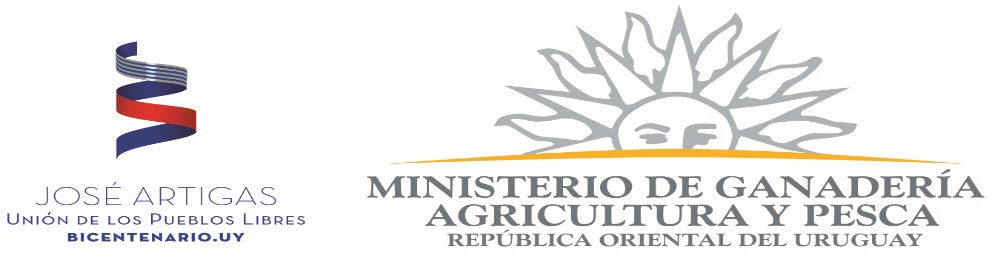 DIRECCION GENERAL DE SERVICIOS GANADEROSLlamado a Compra Directa Nº 5211INC. 07 - UE.005Llamado a Compra Directa Nº 5211OBJETO11.000 (once mil) Caravanas con chip para Ovinos, Visual (Bandera-Bandera) y Electrónica (Bandera-Botón). La mercadería deberá ser entregada en  Ruta 8 km 17, parada 10, Edificio Nº 13, Depto. De Campo.Las ofertas deben adjuntar información técnica y fotos del artículo.Tiempo de entrega: Inmediata a coordinar con la Sra. Noela Martinez.Por consultas Técnicas Sra. Noela Martinez Tel. 2220 4000 int 152107 Mail. nomartinez@mgap.gub.uy